ПрЕСС-РЕЛИЗ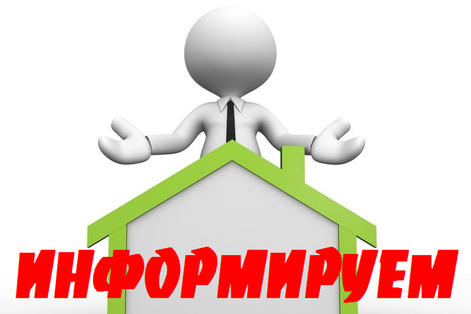 Капитальный ремонт в 2020 – 2022 годах.	Капитальный ремонт в 2020-2022 годах планируется провести в 2 438 многоквартирных домах Красноярского края. Во все эти дома были направлены уведомления о предстоящем ремонте. 	Собственникам стоит обратить внимание на то, что стоимость ремонта, указанная в уведомлениях – это не стоимость ремонта в вашем конкретном доме. Это предельная сумма, которую можно потратить на этот вид ремонта в доте такого типа. Точная стоимость будет определена при подготовке проектно-сметной документации.	Если собственники, получившие уведомление, считают, что их дому необходимо заменить предложенный вид работы по капремонту на иной, например, привести в порядок не кровлю, а электрику, нужно на общем собрании собственников оформить соответствующий протокол. При этом учитывать, что новый вид ремонта должен быть не дороже того, который планировался изначально. Программа до конца года будет скорректирована с учетом пожеланий собственников.	Но проведение собрания и составления протокола – процедура не обязательная! Если в течение трех месяцев после получения уведомления собственники не проведут собрание, то фонд все равно выполнит у них тот вид ремонта, который запланирован изначально и в указанный в уведомлении срок. Наличие протокола помогает ускорить начало процедуры электронных торгов (не дожидаясь трех месяцев), а также закрепить представителя дома, который будет принимать участие в приеме выполненных работ.	После  завершения работ оценочная комиссия подписывает акт комиссионной приемки. В комиссию входят представители фонда, технического заказчика (если он работает на этой территории), органов местного самоуправления, управляющей компании и жителей в лице председателя совета дома.	Чтобы узнать, когда в вашем доме будет проводится капремонт, нужно зайти на сайт http://www.fondkr24.ru, найти вкладку «Мой дом – Баланс дома», ввести свой адрес.